INDICAÇÃO Nº 1418/2014Sugere ao Poder Executivo Municipal, o serviço de corte mato alto, limpeza, varrição e conservação por toda a rua Pedro Martins Sobrinho, no Jardim Laranjeiras . Excelentíssimo Senhor Prefeito Municipal, Nos termos do Art. 108 do Regimento Interno desta Casa de Leis, dirijo-me a Vossa Excelência para sugerir que, por intermédio do Setor competente, seja executada o serviço de corte de mato alto, limpeza, varrição e conservação por toda a rua Pedro Martins Sobrinho, no Jardim Laranjeiras. Justificativa:Este vereador foi procurado por moradores da região do jardim Laranjeiras e por moradores do condomínio Terras de São Pedro. Conforme destacado na indicação 795/2014 de autoria deste vereador, foi solicitado este mesmo serviço no mês de fevereiro e até o momento não foi executado, aumentando mais ainda a insatisfação da população e colocando vidas em riscos, pois o local encontra-se com o mato alto, cobrindo toda a calçada, além do grande acúmulo de lixos ao final de rua. . Plenário “Dr. Tancredo Neves”, em 02 de abril de 2.014.Ducimar de Jesus Cardoso“Kadu Garçom”-vereador-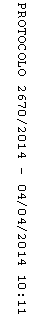 